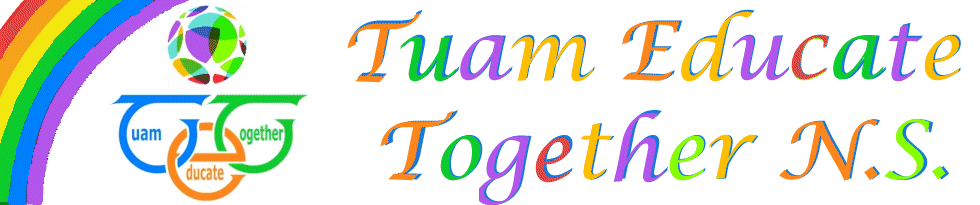 Board of Management Agreed reportMeeting 11, 29th September, 2022New enrolments were brought to the board.Policy ratification: Child protection and AntiBullying, Administration of medicines and Homework policyInformation on schools and budget sharedRevision of Salaries and Annual leave arrangements for school secretaries discussed.PA report presented